AW1-11Prescribed by Secretary of StateSections 4.004, 83.010, 85.004, 85.007, Texas Election Code 9/2009AMENDED FOR ALL POLITICAL SUBDIVISIONS EXCEPT COUNTIESNOTICE OF GENERAL ELECTION (AVISO DE ELECCION GENERAL)To the registered voters of Fayette County, Texas:(A los votantes registrados Fayette County, Texas)Notice is hereby given that the polling places listed below will be open from 7:00 a.m. to 7:00 p.m., on November 3, 2020, for voting in a general election to elect a Board Member to the Lee-Fayette Counties Cummins Creek Water Control and Improvement District #1.Por la presente se notifica que los lugares de votación que se enumeran a continuación estarán abiertos de 7:00 a.m. a 7:00 p.m., el 3 de noviembre de 2020, para votar en una elección general para elegir un miembro de la Junta para los condados de Lee-Fayette Cummins Creek Water Distrito de Control y Mejoramiento # 1.On Election Day, voters must vote in their precinct where registered to vote.(El Día de Elección, los votantes deberán votar en su precinto donde están inscritos para votar.)For early voting, a voter may vote at any of the locations listed below:(Para Votación Adelantada, los votantes podrán votar en cualquiera de las ubicaciones nombradas abajo.)Applications for ballot by mail shall be mailed to:(Las solicitudes para boletas de votación adelantada por correo deberán enviarse a:)TERRI HEFNER(Name of Early Voting Clerk)(Nombre del Secretario de la Votación Adelantada)PO BOX 605/151 N. WASHINGTON ST ROOM #108(Address) (Dirección)LA GRANGE	78945(City)  (Ciudad)	(Zip Code)  (Código Postal)Applications for ballots by mail must be received no later than the close of business on: October 23, 2020.(Las solicitudes para boletas de votación adelantada por correo deberán recibirse para el fin de las horas de negocio el: 23 de octubre de 2020).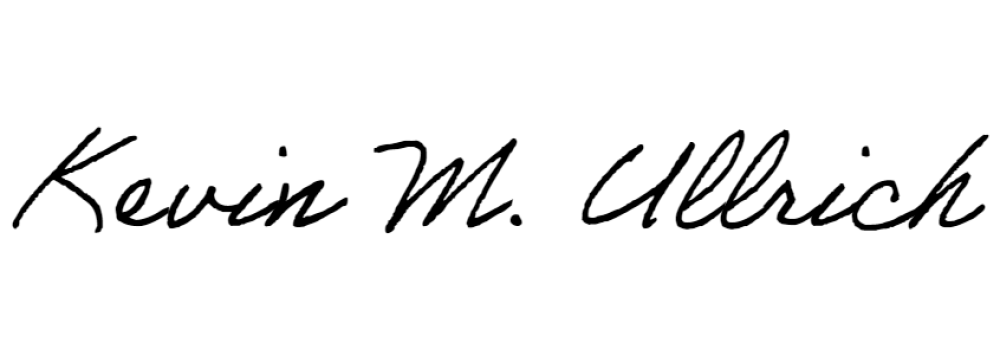 Issued this the 2nd  day of September, 2020.(Publicado el 2 de septiembre de 2020.)Amended this the 21st day of September, 2020. (Publicado el 2 de septiembre de 2020.)Location of Election Day Polling Places Include Name of Building and Address (Ubicación de las casillas electorales el Día de Elección) (Incluir Nombre del Edificio y Dirección)Precinct Number(s)(Número de precinto)Herman Sons Hall; 5830 SH 159, La Grange TX 78945Precinct 2Fayetteville Community Center; 202 Main St.; Fayetteville, TX 78940Precinct 4Minssen’s Store; 6808 SH 159, Fayetteville TX 78940Precinct 5St. John’s Lutheran Church; 4446 S SH 237, Round Top TX 78954Precinct 6Round Top Courthouse; 201 Main St; Round Top, TX 78954Precinct 7Carmine Volunteer Fire Department; 118 Augsburg Ave; Carmine TX 78932Precinct 8Waldeck Lutheran Church Annex; 6915 Waldeck Church Lane, Ledbetter TX 78946Precinct 9Holy Cross Lutheran Church Fellowship Hall; 600 FM 1482, Giddings TX 78942Precinct 10Locations for Early Voting Polling Places Include Name of Building and Address(Ubicación de las casillas electorales de votación adelantada)Days and Hours of OperationDías y Horas HábilesFayette County Courthouse Room #108;Tuesday, October 13 through Friday, October 16 from 7 am to 7 pmLa Grange, TX 78945Saturday, October 17 from 9 am to 3 pmSunday, October 18 from 11 am to 3 pmMonday, October 19 through Friday, October 23 from 7 am to 7 pmSaturday, October 24 from 9 am to 3 pmSunday, October 25 from 11 am to 3 pmMonday, October 26 through Friday, October 30 from 7 am to 7 pm